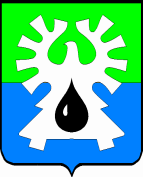             МУНИЦИПАЛЬНОЕ ОБРАЗОВАНИЕ ГОРОД УРАЙ        ХАНТЫ-МАНСИЙСКИЙ АВТОНОМНЫЙ ОКРУГ - ЮГРАДУМА ГОРОДА УРАЙРЕШЕНИЕ от   21  сентября 2006                                                                            № 48О Положении «О порядке организации и осуществления территориального общественного самоуправления в городе Урай»(в редакции решения Думы города Урай от 30.06.2011 №57, от 22.02.2018 №4)На основании Федерального закона № 131-ФЗ от 06.10.2003 «Об общих принципах организации местного самоуправления в Российской Федерации», в соответствии с уставом города Урай, Дума  города Урай решила:1. Принять Положение «О порядке организации и осуществления территориального общественного самоуправления в городе Урай» согласно приложению. 2. (п.2  утратил силу - решение Думы города Урай от 22.02.2018 №4)3. Настоящее решение подлежит официальному опубликованию в городской газете «Знамя» и  вступает в силу после опубликования.(п.3 в редакции решения Думы города Урай от 30.06.2011 №57, применяемой с 30.03.2011.)Глава города Урай                                             		         А. И. ПетровПриложение к решению Думы города УрайПОЛОЖЕНИЕО ПОРЯДКЕ ОРГАНИЗАЦИИ И ОСУЩЕСТВЛЕНИЯТЕРРИТОРИАЛЬНОГО ОБЩЕСТВЕННОГО САМОУПРАВЛЕНИЯВ ГОРОДЕ УРАЙ(в редакции решения Думы города Урай от 30.06.2011 №57)Глава 1. ОБЩИЕ ПОЛОЖЕНИЯСтатья 1. Правовая основа осуществления территориального общественного самоуправления1. Правовую основу осуществления территориального общественного самоуправления в городе Урай составляют:Конституция Российской Федерации, Федеральный закон "Об общих принципах организации местного самоуправления в Российской Федерации" от 06.10.2003 N 131-ФЗ, Устав города Урай, настоящее Положение, устав территориального общественного самоуправления.Статья 2. Основы осуществления территориального общественного самоуправления1. В соответствии со статьей 27 Федерального закона от 06.10.2003 N 131-ФЗ "Об общих принципах организации местного самоуправления в Российской Федерации" территориальное общественное самоуправление (далее – территориальное  общественное самоуправление) – это самоорганизация граждан по месту их жительства на части территории города для самостоятельного и под свою ответственность осуществления собственных инициатив по вопросам местного значения.2. Любой гражданин, достигший 16-летнего возраста, имеет право участвовать в создании территориального общественного самоуправления и быть его членом на той территории, где он проживает, принимать участие в собраниях (конференциях) граждан, проводимых территориальным общественным самоуправлением, избирать и быть избранным в органы территориального общественного самоуправления.3. Территориальное общественное самоуправление в городе Урай осуществляется непосредственно населением путем проведения собраний (конференций) граждан, а также посредством создания органов территориального общественного самоуправления.(п.2  в редакции решения Думы города Урай от 22.02.2018 №4)Статья 3. Принципы организации и осуществления территориального общественного самоуправленияПринципами организации и осуществления территориального общественного самоуправления являются:1) законность;2) добровольность;3) инициативность;4) ответственность;5) гласность и учет общественного мнения;6) выборность и подконтрольность органов территориального общественного самоуправления гражданам;7) участие граждан в выработке и принятии решений по вопросам, затрагивающим их интересы;8) свобода выбора гражданами форм осуществления территориального общественного самоуправления в соответствии с действующим законодательством, Уставом города Урай и настоящим Положением;9) сочетание интересов граждан, проживающих на соответствующей территории, с интересами граждан всего города.Глава 2. ОРГАНИЗАЦИЯТЕРРИТОРИАЛЬНОГО ОБЩЕСТВЕННОГО САМОУПРАВЛЕНИЯСтатья 4. Территория, на которой осуществляется территориальное общественное самоуправление1. Территориальное общественное самоуправление осуществляется на определенной части территории города Урай: подъезд многоквартирного жилого дома, многоквартирный жилой дом, группа жилых домов, жилой микрорайон, иные территории проживания граждан.2. Границы территориального общественного самоуправления устанавливаются Думой города Урай по предложению населения, проживающего на данной территории, при обязательном соблюдении следующих условий:границы территории территориального общественного самоуправления не могут выходить за пределы территории города;на определенной территории не может быть более одного территориального общественного самоуправления;неразрывность территории, на которой осуществляется территориальное общественное самоуправление (если в его состав входит более одного жилого дома);учет исторических, социально-экономических, культурных, коммунальных и иных признаков, обуславливающих обособленность и целостность территории территориального общественного самоуправления.Статья 5. Порядок создания территориального общественного самоуправления1. Создание территориального общественного самоуправления осуществляется по инициативе граждан, проживающих на соответствующей территории.2. Инициативная группа граждан численностью не менее 3 человек, проживающих на территории, где предполагается осуществлять территориальное общественное самоуправление, письменно обращается в Думу города Урай с предложением утвердить границы территории территориального общественного самоуправления с предоставлением заключения администрации города Урай о соответствии предложения инициативной группы требованиям статьи 4 настоящего Положения и возможности утверждения границ территориального общественного самоуправления.3. В случае соответствия предложения установленным требованиям Дума города на очередном своем заседании утверждает границы территории территориального общественного самоуправления.В случае несоответствия предложения инициативной группы установленным требованиям Дума города Урай направляет инициативной группе письменный отказ.4. В срок не более двух месяцев после утверждения границ территориального общественного самоуправления, инициативная группа граждан организует проведение учредительного собрания (конференции) граждан, проживающих на данной территории.Статья 6. Порядок организации учредительного собрания (конференции)1. Создание территориального общественного самоуправления осуществляется на учредительном собрании (конференции) граждан, проживающих на территории, где предполагается осуществлять территориальное общественное самоуправление.2. Организацию учредительного собрания (конференции) осуществляет инициативная группа граждан.3. В зависимости от числа граждан, проживающих на территории создаваемого территориального общественного самоуправления, проводится собрание граждан или конференция граждан.Границы территории, от которой избираются делегаты на конференцию, определяются инициативной группой. Избрание делегатов осуществляется путем открытого голосования. Норма представительства делегатов на конференцию должна соответствовать требованиям пункта 9 статьи 10 настоящего Положения.4. Инициативная группа:не менее чем за 15 дней до учредительного собрания и не менее чем за 25 дней до конференции извещает граждан, а также Главу города Урай о дате, месте и времени проведения учредительного собрания (конференции);организует проведение собраний по избранию делегатов на конференцию;организует проведение собрания (конференции);подготавливает проект повестки собрания (конференции) граждан;подготавливает проект устава территориального общественного самоуправления;не менее чем за 15 дней до учредительного собрания (конференции) обеспечивает для граждан, проживающих на территории территориального общественного самоуправления, возможность ознакомиться с проектом устава территориального общественного самоуправления;- проводит регистрацию жителей, прибывших на собрание (конференцию);- уполномочивает своего представителя для открытия и ведения собрания (конференции) до избрания председателя собрания (конференции).Статья 7. Проведение учредительного собрания (конференции)1. Участники собрания (конференции) избирают председательствующего и секретаря собрания и утверждают повестку дня.2. Учредительное собрание граждан правомочно, если в нем принимает участие не менее одной трети жителей соответствующей территории, определенной пунктом 1 статьи 4 настоящего Положения, достигших шестнадцатилетнего возраста.(абзац первый пункта 2 в редакции решения Думы города Урай от 22.02.2018 №4)Учредительная конференция правомочна, если в ней принимает участие не менее 2/3 избранных на собраниях граждан делегатов, представляющих не менее одной трети жителей соответствующей территории, определенной пунктом 1 статьи 4 настоящего Положения, достигших шестнадцатилетнего возраста.(абзац второй пункта 2 в редакции решения Думы города Урай от 22.02.2018 №4)Учредительное собрание (конференция) принимает решение об организации и осуществлении на данной территории территориального общественного самоуправления, дает ему наименование, определяет основные направления деятельности, утверждает устав территориального общественного самоуправления, устанавливает структуру и избирает органы территориального общественного самоуправления.Решения учредительного собрания (конференции) принимаются открытым голосованием простым большинством голосов от зарегистрированных участников собрания (конференции).Процедура проведения собрания отражается в протоколе, который должен содержать дату и место проведения собрания (конференции), общее число граждан, проживающих на соответствующей территории и имеющих право участвовать в собрании (конференции), количество зарегистрированных участников собрания, повестку дня, итоги голосования, принятые решения. Протокол подписывается председательствующим и секретарем собрания.В протоколе учредительного собрания также указывается представитель, уполномоченный собранием на представление устава территориального общественного самоуправления на регистрацию.3. Органы местного самоуправления города Урай вправе направить для участия в учредительном собрании (конференции) граждан своих представителей с правом совещательного голоса.4. Если учредительным собранием (конференцией) не принято решение об организации территориального общественного самоуправления, инициативная группа в пятидневный срок письменно извещает об этом Думу города Урай.Статья 8. Устав территориального общественного самоуправления1. Территориальное общественное самоуправление считается учрежденным с момента регистрации устава территориального общественного самоуправления.2. В уставе территориального общественного самоуправления в соответствии со статьей 27 Федерального закона от 06.10.2003 N 131-ФЗ "Об общих принципах организации местного самоуправления в Российской Федерации" устанавливаются:территория, на которой оно осуществляется;цели, задачи, формы и основные направления деятельности территориального общественного самоуправления;порядок формирования, прекращения полномочий, права и обязанности, срок полномочий органов территориального общественного самоуправления;порядок принятия решений;порядок приобретения имущества, а также порядок пользования и распоряжения указанным имуществом и финансовыми средствами;порядок прекращения осуществления территориального общественного самоуправления.Статья 9. Порядок регистрации устава территориального общественного                     самоуправления1. Устав территориального общественного самоуправления представляется на регистрацию в течение 10 дней с момента его утверждения собранием (конференцией) территориального общественного самоуправления.1.1. Для регистрации устава территориального общественного самоуправления в уполномоченный орган администрации города Урай представляется:- заявление о регистрации, подписанное представителем, уполномоченным собранием (конференцией);- устав территориального общественного самоуправления в двух экземплярах;- протокол учредительного собрания (конференции) с указанием даты и места проведения собрания (конференции), общего числа граждан, проживающих на соответствующей территории и имеющих право участвовать в собрании (конференции), количества зарегистрированных участников собрания, повестки дня, итогов голосования, принятых решений, подписанный председателем и секретарем собрания (конференции);- список зарегистрированных участников собрания с указанием их места жительства;- решение Думы города Урай об утверждении границ территориального общественного самоуправления.К протоколу конференции дополнительно прилагаются протоколы собраний жителей, на которых были избраны делегаты конференции.1.2. Регистрация устава территориального общественного самоуправления осуществляется не позднее 30 дней со дня представления документов путем проставления на титульном листе устава территориального общественного самоуправления номера и даты постановления администрации Урай о регистрации, гербовой печати администрации города Урай и подписи должностного лица, ответственного за регистрацию.(п.1.2 в редакции решения Думы города Урай от 30.06.2011 №57, применяемой с 30.03.2011.)В случае несоответствия представленных документов требованиям пункта 1.1 настоящей статьи или несоответствия содержания устава или порядка его принятия действующему законодательству, уполномоченный орган администрации города Урай принимает решение об отказе в регистрации устава территориального общественного самоуправления и направляет представителю, уполномоченному собранием, письменный мотивированный отказ в регистрации устава.Отказ в регистрации устава не является препятствием для повторной подачи документов на регистрацию при условии устранения оснований, послуживших причиной отказа.1.3. Регистрация изменений и дополнений в устав территориального общественного самоуправления осуществляется в том же порядке, что и регистрация устава территориального общественного самоуправления.1.4. Уполномоченный орган администрации города Урай ведет учет зарегистрированных уставов территориального общественного самоуправления.2. Территориальное общественное самоуправление в соответствии с его уставом может являться юридическим лицом, в этом случае оно подлежит государственной регистрации в организационно-правовой форме некоммерческой организации в порядке, установленном законодательством Российской Федерации.Глава 3. ОСУЩЕСТВЛЕНИЕТЕРРИТОРИАЛЬНОГО ОБЩЕСТВЕННОГО САМОУПРАВЛЕНИЯСтатья 10. Собрание (конференция) граждан1. Порядок назначения и проведения собрания (конференции) граждан в целях осуществления территориального общественного самоуправления определяется уставом территориального общественного самоуправления.2. Собрание (конференция) граждан, проводимое по вопросам, связанным с осуществлением территориального общественного самоуправления, принимает решения, отнесенные к его компетенции уставом территориального общественного самоуправления.3. В соответствии со статьей 27 Федерального закона от 06.10.2003 N 131-ФЗ "Об общих принципах организации местного самоуправления в Российской Федерации" к исключительной компетенции собрания (конференции) граждан, осуществляющих территориальное общественное самоуправление, относятся:установление структуры органов территориального общественного самоуправления;принятие устава территориального общественного самоуправления, внесение в него изменений и дополнений;избрание органов территориального общественного самоуправления;определение основных направлений деятельности территориального общественного самоуправления;утверждение сметы доходов и расходов территориального общественного самоуправления и отчета об ее исполнении;рассмотрение и утверждение отчетов о деятельности органов территориального общественного самоуправления.4. В работе собрания (конференции) могут принимать участие граждане, проживающие на территории территориального общественного самоуправления, достигшие 16-летнего возраста.Правомочность собрания (конференции) определяется в соответствии с пунктом 2 статьи 7 настоящего Положения.5. Порядок принятия решений собранием (конференцией) граждан определяется уставом территориального общественного самоуправления.6. Решения собраний (конференций) граждан в течение 10 дней доводятся до сведения органов местного самоуправления муниципального образования.7. На собрании (конференции) в обязательном порядке ведется протокол. Протокол должен содержать сведения, определенные частью 5 пункта 2 статьи 7 настоящего Положения.8. При численности жителей на территории территориального общественного самоуправления более 300 человек - проводится конференция граждан.9. При проведении конференции 1 представитель избирается:от 20 жителей при количестве жителей территории до 1000;от 40 жителей при количестве жителей территории от 1000 до 2000;от 60 жителей при количестве жителей территории от 2000 до 3000;от 100 жителей при количестве жителей территории от 3000 до 5000;10. Выборы делегатов конференции проводятся на собрании жителей части территории, входящей в состав территориального общественного самоуправления.Статья 11. Органы территориального общественного самоуправления1. Для организации и непосредственной реализации функций, принятых на себя территориальным общественным самоуправлением, собрание (конференция) граждан избирает подотчетные собранию (конференции) органы территориального общественного самоуправления.2. Порядок формирования органов территориального общественного самоуправления, распределение полномочий между ними, срок полномочий, порядок прекращения полномочий определяется уставом территориального общественного самоуправления.3. Органы территориального общественного самоуправления в соответствии со статьей 27 Федерального закона от 06.10.2003 N 131-ФЗ "Об общих принципах организации местного самоуправления в Российской Федерации":- представляют интересы населения, проживающего на соответствующей территории;- обеспечивают исполнение решений, принятых на собраниях и конференциях граждан;- могут осуществлять хозяйственную деятельность по благоустройству территории, иную хозяйственную деятельность, направленную на удовлетворение социально-бытовых потребностей граждан, проживающих на соответствующей территории, как за счет средств указанных граждан, так и на основании договоров между органами территориального общественного самоуправления и органами местного самоуправления с использованием средств местного бюджета;(абзац четвертый пункта 3 в редакции решения Думы города Урай от 22.02.2018 №4)- вправе вносить в органы местного самоуправления проекты муниципальных правовых актов, подлежащие обязательному рассмотрению органами местного самоуправления и должностными лицами местного самоуправления, к компетенции которых отнесено принятие указанных актов.Требования к проекту муниципального правового акта, порядок рассмотрения органами местного самоуправления указанного проекта определяется Положением о правотворческой инициативе граждан в городе Урай, утвержденным решением Думы города Урай.Глава 4. ЭКОНОМИЧЕСКАЯ ОСНОВАТЕРРИТОРИАЛЬНОГО ОБЩЕСТВЕННОГО САМОУПРАВЛЕНИЯСтатья 12. Имущество и финансовая деятельность территориального общественного самоуправления1. Территориальное общественное самоуправление, являющееся юридическим лицом, может иметь в собственности денежные средства, здания, оборудование, инвентарь и иное имущество, необходимое для обеспечения его уставной деятельности.2. Источниками формирования имущества территориального общественного самоуправления могут являться:1) добровольные имущественные взносы и пожертвования граждан и юридических лиц;2) средства бюджета города Урай, передаваемые администрацией города Урай на основании заключенных договоров с уполномоченным органом территориального общественного самоуправления для осуществления территориальным общественным самоуправлением хозяйственной деятельности, определенной статьей 13 настоящего Положения;3) другие, не запрещенные законом поступления.3. Органы территориального общественного самоуправления по поручению собраний (конференций) граждан на основе соответствующих смет доходов и расходов самостоятельно используют имеющиеся в их распоряжении финансовые средства в соответствии с целями, определенными уставом территориального общественного самоуправления.Статья 13. Условия и порядок выделения средств местного бюджета при осуществлении территориального общественного самоуправления1. Территориальному общественному самоуправлению могут выделяться средства из местного бюджета в случаях:1) размещения в установленном порядке полномочий по решению вопросов местного самоуправления значения на соответствующей территории территориального общественного самоуправления;2) участия территориального общественного самоуправления в реализации муниципальных программ;3) выделения территориальному общественному самоуправлению в установленном порядке муниципальных грантов для реализации социально значимых проектов соответствующей территории.2. Выделение бюджетных средств в случаях, указанных в пункте 1 настоящей статьи, осуществляется на основании договоров, заключенных между Администрацией города и органами территориального общественного самоуправления.3. Средства, выделяемые из местного бюджета, используются в соответствии с заключенными договорами с органами территориального общественного самоуправления.4. Положения настоящей статьи распространяются исключительно на территориальное общественное самоуправление, являющееся юридическим лицом.Статья 14. Гарантии деятельности и контроль за деятельностью территориального общественного самоуправления1. Вмешательство органов и должностных лиц местного самоуправления в деятельность территориального общественного самоуправления, осуществляемую им в пределах своих полномочий, недопустимо, за исключением случаев, предусмотренных действующим законодательством.2. Органы местного самоуправления муниципального образования вправе осуществлять контроль за расходованием материальных и финансовых средств, переданных территориальному общественному самоуправлению на основании заключенных договоров.